Седьмая сессия Собрания депутатов Ардинского сельского поселения Килемарского муниципального районаРеспублики Марий Элчетвертого созываРЕШЕНИЕСобрания депутатов Ардинского сельского поселенияот «02»июня 2020 года № 40О признании утратившим силу решение Собрания депутатов Ардинского сельского поселения от 10 марта 2016 года № 65 «Об утверждении Положения о предоставлении депутатами Собрания депутатов Ардинского сельского поселения сведений о доходах, расходах,  об имуществе и обязательствах имущественного характераВ соответствии со статьей 40 Федерального закона от 06.10.2003 №131-ФЗ «Об общих принципах организации местного самоуправления Российской Федерации» и статьей 12.1. Федерального закона от 25 декабря 2008  года №273-ФЗ  «О противодействии коррупции»  Собрание  депутатов Ардинского сельского поселения р е ш и л о:1.	Признать утратившим силу решение Собрания депутатов Ардинского сельского поселения от 10 марта 2016 года № 65 «Об утверждении Положения о предоставлении депутатами Собрания депутатов Ардинского сельского поселения сведений о доходах, расходах,  об имуществе и обязательствах имущественного характера2.	Обнародовать настоящее решение на информационном стенде Ардинской сельской администрации.Глава Ардинского сельского поселения                              Скворцов В.В.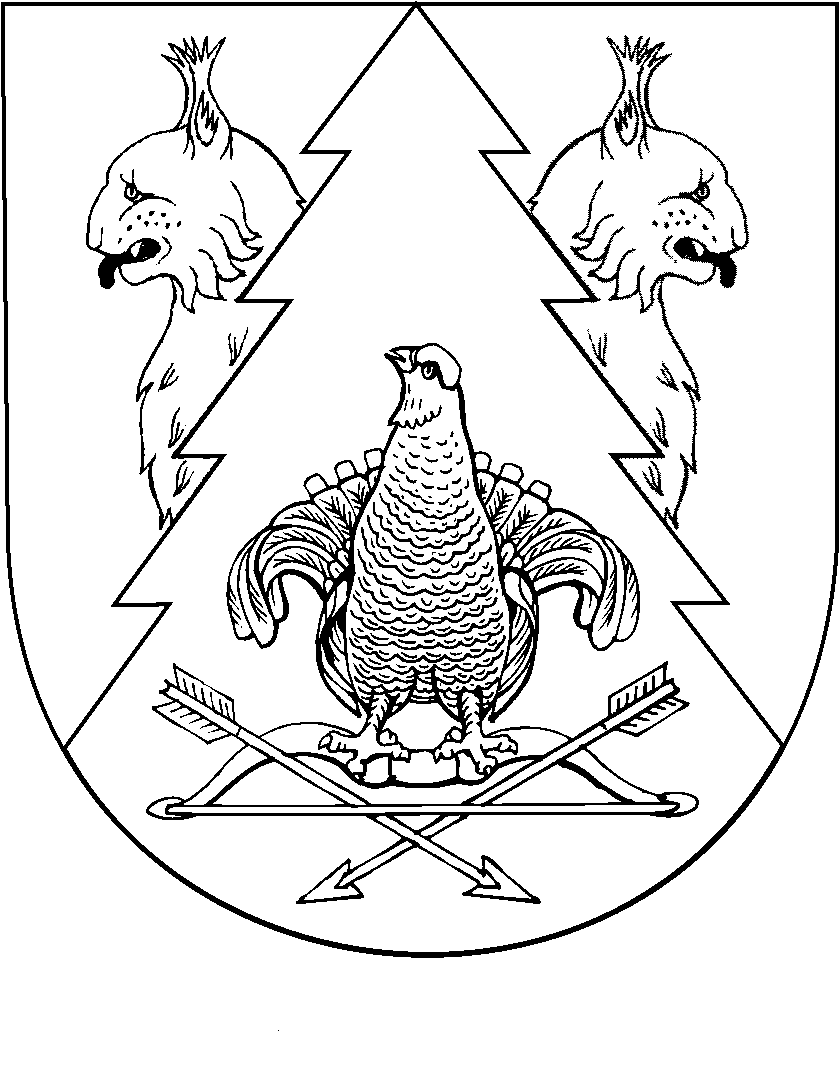 